Féministes, prononcez-vous sur l’avenir de Montréal !La Table des groupes de femmes de Montréal et le Conseil des Montréalaises vous appellent à vous mobiliser pour penser l’avenir de Montréal.Pourquoi se mobiliser ? La Ville de Montréal veut adopter un plan d’urbanisme et de mobilité 2050.Qu’est-ce qu’un plan d’urbanisme et de mobilité (PUM)? C’est un document de référence qui donne les lignes directrices de l’aménagement du territoire. Cela influencera la protection de l’environnement, les types de logements à développer, les moyens de transport à favoriser et ce qu’on aura dans nos quartiers. Pourquoi 2050 ? Montréal s’est engagé à devenir carboneutre d’ici 2050. Le PUM aidera à soutenir les changements pour modifier nos manières de construire la ville, mais aussi de nous déplacer, nous loger et de consommer.La Ville présente sa vision et les transitions nécessaires pour 2050 dans son « projet de ville ». La population est invitée à partager ses besoins et aspirations dans une consultation publique organisée par l’Office de consultation publique de Montréal. Qu’est-ce qu’une consultation publique ? Un processus pour que la population soit renseignée sur un projet et puisse exprimer ses opinions et formuler des idées. Des recommandations sont formulées à la suite de la consultation pour éclairer la prise de décision du conseil municipal. Qu’est-ce que l’Office de consultation publique de Montréal (OCPM)? C’est un organisme indépendant qui réalise des mandats de consultation pour la Ville de Montréal. Son personnel et ses commissaires ne sont ni des personnes fonctionnaires ou élues de la Ville. Comment participer à une consultation publique ? On peut s’exprimer dans une des activités ou séances de consultation de l’OCPM (reflexion2050.ca) en déposant un mémoire. Les mémoires peuvent prendre la forme d’un argumentaire, d’un manifeste ou d’un poème ! Qui peut participer ? Les individus habitant Montréal sans restriction d’âge ou de citoyenneté et les organisations.La Table des groupes de femmes de Montréal (TGFM) et le Conseil des Montréalaises (CM) ont préparé un mémoire conjoint intitulé « Montréal 2050: objectif égalité, inclusion et accessibilité »Qui est la TGFM ? C’est un regroupement régional de concertation. Une soixantaine d’organisations s’y rassemblent pour ensemble promouvoir et défendre les droits des femmes dans une perspective féministe d’égalité entre les sexes et entre les femmes. Qui est le CM ? C’est une instance consultative composée de 15 membres bénévoles. Leur rôle est de conseiller la Ville de Montréal sur les questions de condition féminine et d’égalité entre les femmes et les hommes et entre les femmes elles-mêmes. Comment accéder au mémoire ? Le mémoire est en ligne : https://www.tgfm.org/fr/nos-publications/120. Sur quoi se base ce mémoire ? Nos deux organisations ont mené des consultations pour identifier les principales préoccupations et recommandations des Montréalaises et des groupes de femmes pour Montréal. Ces consultations nous ont également permis d’élaborer Le Guide féministe pour les élections municipales 2021 Les voix des Montréalaises, l’avis Vers une ville féministe du CM et la Plateforme de revendications féministes pour le droit à la ville de la TGFM. Nous nous en sommes inspirées pour le mémoire.Nous appelons les féministes à participer à la consultation publique en utilisant un canevas de mémoire.Pourquoi participer individuellement ? Vous avez une expertise du quotidien montréalais. Vos expériences et opinions permettront de formuler des recommandations branchées sur la réalité. Pourquoi un canevas ? Le canevas reprend les grandes idées du mémoire conjoint tout en permettant aux individus et groupes de présenter votre expertise et vos priorités. Une série de questions et des définitions vous permettent de partager vos préoccupations et recommandations sur les thèmes de la consultation publique. Ces réponses seront votre mémoire à déposer à la consultation publique. Quelles sont les étapes pour faire mon mémoire individuel avec le canevas ?Téléchargez le canevas ou imprimez-le pour y répondre à la main.Répondez aux questions. Ajoutez d’autres opinions et proposition au besoin. Enregistrez votre document ou numérisez-le pour avoir un fichier PDF.Allez sur le site web de l’OCPM (https://ocpm.qc.ca/inscriptions) pour déposer votre mémoire avant le 6 octobre.Canevas pour le mémoire individuel Nom : ☐ J’appuie le mémoire « Montréal 2050: objectif égalité, inclusion et accessibilité » du Conseil des Montréalaises et de la Table des groupes de femmes de Montréal. Ces enjeux et recommandations doivent être pris en compte en vue du Plan d’urbanisme et de mobilité de la Ville de Montréal. En m’en inspirant, je dépose mon propre mémoire pour partager mes réalités, mes besoins et mes aspirations pour Montréal 2050. 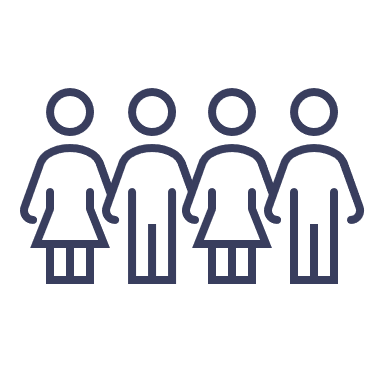 Les féministes montréalaises veulent que le sexisme et les autres formes de discrimination soient considérés dans l’aménagement de la ville et les services municipaux. Qu’est-ce qui vous fait sentir comme une Montréalaise de seconde zone* ? Quels changements souhaitez-vous pour éliminer les discriminations ?*Les Montréalaises de seconde zone vivent des discriminations systémiques en raison de leur identité de genre, origines, teint de peau, identité autochtone, orientation sexuelle, situation de handicap, âge, niveau de revenu, emploi, quartier habité, situation familiale, rôle de proche aidante, etc. Ces discriminations font en sorte qu’elles n’ont pas les mêmes possibilités pour se loger, avoir des loisirs, se nourrir, se déplacer, travailler, se sentir en sécurité, etc. 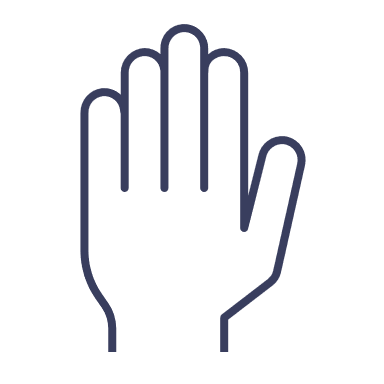 Les féministes montréalaises veulent que les femmes, dans toutes leurs diversités, participent et soient considérées dans les instances décisionnelles et consultatives municipales*.Qu’est-ce qui freine actuellement votre participation citoyenne ?Qu’est-ce qui pourrait soutenir votre participation citoyenne ?*Les instances décisionnelles et consultatives municipales sont par exemple le conseil municipal, le comité exécutif, les commissions permanentes, les comités consultatifs, conseils d’administration des organismes liés à la Ville et les consultations publiques.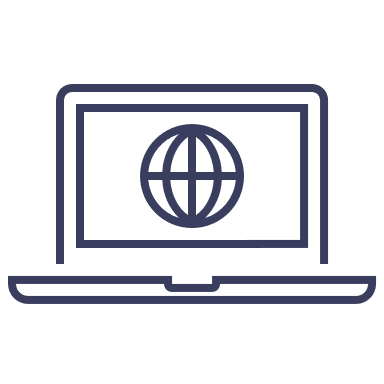 Les féministes montréalaises veulent éliminer la fracture numérique*.Qu’est-ce qui vous exclut actuellement du virage numérique ?Qu’est-ce qui pourrait rendre le virage numérique plus inclusif ?*La fracture numérique est le résultat des inégalités d’accès et d’utilisation des technologies de l’information et de la communication. Ces inégalités sont dues aux connaissances, compétences et assurance pour utiliser le numérique, les coûts, à l’accès aux sites et à une connexion internet, etc.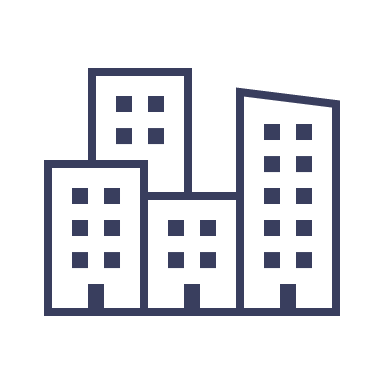 Les féministes montréalaises veulent accéder et rester dans des milieux de vie accueillants, sécuritaires, accessibles, abordables et sains. Qu’est-ce qui enfreint actuellement votre droit au logement* ?Qu’est-ce qui doit changer pour pouvoir continuer d’habiter Montréal ?*Le logement est un droit humain. Tout le monde a le droit d’obtenir et de conserver un lieu où il est possible de vivre en sécurité, dans la paix et dans la dignité.  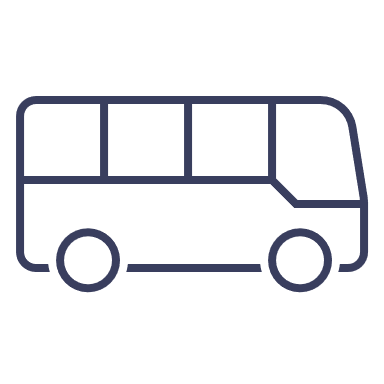 Les féministes montréalaises veulent des transports accessibles, abordables et sécuritaires.Qu’est-ce qui limite actuellement vos déplacements ?Qu’est-ce qui faciliterait votre utilisation du transport collectif et actif* ?*Le transport collectif transporte les personnes sur un même trajet comme l’autobus, le métro, le train, le partage de taxi et le transport adapté. Le transport actif permet des déplacements non motorisés et respectueux de l’environnement comme la marche, vélo et la trottinette.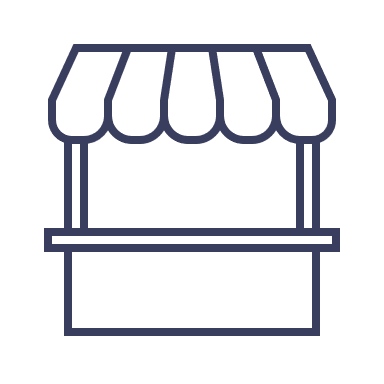 Les féministes montréalaises veulent être soutenues au quotidien par l’accès à des services de proximité abordables, accessibles et inclusifs.Qu’est-ce qui complique votre conciliation famille-travail-études-implications* ?Quels changements souhaitez-vous dans les services de proximité pour alléger votre quotidien ?*La conciliation travail-famille-études-implications est la recherche d’équilibre entre les responsabilités et les exigences de la vie familiale, professionnelle, scolaire, citoyenne, etc.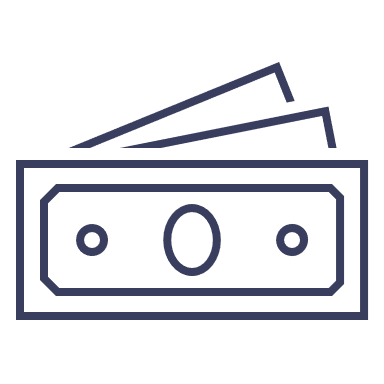 Les féministes montréalaises veulent des emplois de qualité, des mesures de lutte à la pauvreté et un développement économique qui considère les femmes.Quels sont les impacts de l’insécurité financière sur votre quotidien ?Quels changements souhaitez-vous pour avoir les moyens de vous loger, nourrir, déplacer et divertir ? * L’insécurité financière est liée aux hausses de prix, au manque d’emploi ou à l’insuffisance du revenu pour vivre convenablement ce qui crée du stress.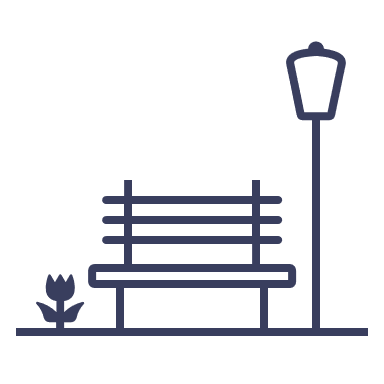 Les féministes montréalaises veulent des espaces publics* inclusifs et sécuritaires. Qu’est-ce qui vous crée de l’insécurité dans les espaces publics ?Quels changements peuvent améliorer votre utilisation et vos déplacements dans les espaces publics montréalais ?*Les espaces publics sont l’ensemble des lieux destinés à l’usage de toutes et tous où il est possible de circuler et de s’y rassembler comme les parcs, marchés publics, trottoirs, rues, squares, pistes cyclables, abords des stations de métro ou de train, etc.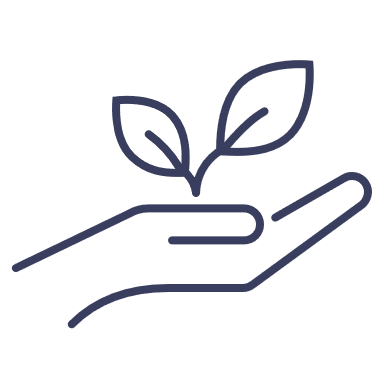 Les féministes montréalaises veulent une transition écologique juste et féministe.Qu’est-ce qui freine vos efforts quotidiens pour la planète ?Qu’est-ce que la ville devrait faire de plus pour la lutte au réchauffement climatique ? La transition écologique est l’ensemble des changements individuels et collectifs à opérer pour faire face à la crise climatique. Ces actions visent, par exemple, la réduction des gaz à effet de serre et des déchets, la résilience face aux événements climatiques extrêmes et la protection de la biodiversité.